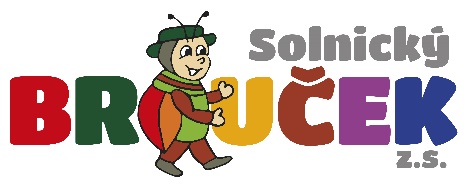        1.6.         Setkávání rodičů a dětí       2.6.         Setkávání rodičů a dětí       3.6.         Setkávání rodičů a dětí       4.6.         Dětská Solná stezka       6.6.         Dětský klub angličtiny           7.6.         Rozvoj tvořivosti                              8.6.         Kosmetika s Jarmilou,  Hrajeme si v přírodě        9.6.         Setkávání rodičů a dětí     10.6.         Setkávání rodičů a dětí       13.6.         Dětský klub angličtiny                          14.6.         Rozvoj tvořivosti                            15.6.         Setkávání rodičů a dětí     16.6.         Setkávání rodičů a dětí     17.6.         Setkávání rodičů a dětí        20.6.        Dětský klub angličtiny                          21.6.        Rozvoj tvořivosti                            22.6.        Setkávání rodičů a dětí     23.6.        Setkávání rodičů a dětí     24.6.        Cesta do pohádky     27.6.         Dětský klub angličtiny         28.6.         Rozvoj tvořivosti                            29.6.	     Setkávání rodičů a dětí     30.6.         Setkávání rodičů a dětí